ЗАКЛЮЧЕНИЕна отчет об исполнении бюджета сельского поселения Черный Ключ муниципального района Клявлинский Самарской области за 9 месяцев 2022 годаст. Клявлино                                                                                            от 27.10.2022 г.Заключение на отчет «Об исполнении бюджета сельского поселения Черный Ключ муниципального района Клявлинский Самарской области за 9 месяцев 2022 года» (далее - Заключение) подготовлено Счетной палатой муниципального района Клявлинский Самарской области в соответствии с требованиями пункта 2 статьи 157, статьи 264.2, 268.1 Бюджетного кодекса Российской Федерации, пунктом 1 статьи 8 положения «О Счетной палате муниципального района Клявлинский Самарской области», Соглашением о передаче Счетной палате муниципального района Клявлинский Самарской области полномочий контрольно-счетного органа сельского поселения по осуществлению внешнего муниципального финансового контроля, Стандартом внешнего муниципального финансового контроля «Проведение оперативного (текущего) контроля за ходом исполнения местного бюджета», пунктом 1.24. плана работы Счетной палаты муниципального района Клявлинский Самарской области на 2022 год. 1. Общие положенияСогласно пункту 5 статьи 264.2 Бюджетного кодекса Российской Федерации отчет об исполнении местного бюджета за 1-й квартал, полугодие и 9 месяцев текущего финансового года утверждается местной администрацией и направляется в соответствующий законодательный (представительный) орган и созданный им орган внешнего государственного (муниципального) финансового контроля. Отчет с приложениями по отдельным показателям исполнения бюджета за 9 месяцев 2022 года утвержден постановлением Администрации сельского поселения Черный Ключ муниципального района Клявлинский Самарской области (далее сельское поселение) от 17.10.2022г. № 36 и представлен в Счетную палату муниципального района Клявлинский Самарской области.Заключение подготовлено по результатам оперативного анализа и контроля за организацией исполнения бюджета сельского поселения в 2022 году, отчетности об исполнении бюджета за 9 месяцев 2021 года, за 9 месяцев 2022 года.2. Общая характеристика исполнения бюджета за 9 месяцев 2022 года            По итогам за 9 месяцев 2022 года бюджет сельского поселения исполнен по доходам в сумме 9 595,419 тыс. рублей, или 77,1 % к утвержденному годовому плану, расходам – в сумме 9 426,871 тыс. рублей, или 74,4 % к годовым назначениям уточненной бюджетной росписи, с превышением доходов над расходами в сумме 168,548 тыс. рублей.3. Исполнение доходной части бюджетаИсполнение бюджета сельского поселения за 9 месяцев 2022 года по доходам составило 9 595,419 тыс. рублей или 77,1 % от утвержденных годовых назначений. По сравнению с аналогичным периодом 2021 года объем доходов в суммовом выражении уменьшился на 3 169,347 тыс. рублей или на 24,8 %.  Данные по поступлению доходов в бюджет сельского поселения отражены в таблице №1: Таблица №1 (тыс. руб.)Налоговые и неналоговые доходы поступили в сумме 2 707,071 тыс. рублей или 56,9 % от плана. По сравнению с аналогичным периодом 2021 года увеличение доходов составило 328,844 тыс. рублей или на 13,8 %.        Налоговые доходы составили 2 607,374 тыс. рублей или 56,3 % от годовых назначений. По сравнению с аналогичным периодом 2021 года, налоговые поступления увеличились на 11,3 % или в общей сумме на 265,221 тыс. рублей, в том числе:- налог на доходы физических лиц на 52,333 тыс. рублей или на 12,0 %;            - акцизы по подакцизным товарам (продукции)производимым на территории РФ на 192,197 тыс. рублей или на 22,8 %;- налог на имущество физических лиц на 1,932 тыс. рублей или в 14,5 %;            - земельный налог на 147,143 тыс. рублей или на 18,2 %.Уменьшились:- единый сельскохозяйственный налог на 128,384 тыс. рублей или на 53,7 %.Исполнение плановых назначений по неналоговым доходам составило 82,4 % от утвержденной суммы или 99,697 тыс. рублей. По сравнению с 2021 годом данный показатель увеличился на 63,623 тыс. рублей или на 176,4 %.	Безвозмездные поступления из других уровней бюджетов были исполнены в сумме 6 888,348 тыс. рублей или 89,6 %, от утвержденной суммы (7 689,656 тыс. рублей), и на 3 498,191 тыс. рублей меньше значения за аналогичный период 2021 года.         Наибольший удельный вес в структуре доходов в 2022 году сельского поселения составляют безвозмездные поступления, которые составили 71,8 % (в 2021 г. – 81,4 %), налоговые и неналоговые доходы 28,2 %, (в 2021г – 18,6 %).             Доходы бюджета сельского поселения, исчисленные в соответствии со статьей 47 Бюджетного кодекса РФ (без субвенций) составили 9 403,179 тыс. рублей при утвержденном значении 12 192,186 тыс. рублей и исполнены на 77,1 %. По сравнению с аналогичным периодом 2021 года (12 587,166 тыс. рублей) данный показатель уменьшился на 3 183,987 тыс. рублей или на 25,3 %.            По итогам отчетного периода, исполнение бюджета сельского поселения по доходам осуществлялось в соответствии с требованиями статьи 218 Бюджетного кодекса Российской Федерации. Уменьшение поступлений общей суммы доходов в отчетном периоде по сравнению с аналогичным периодом 2021 года составило 3 169,347 тыс. рублей или на 24,8 %, и было обусловлено уменьшением поступления безвозмездных поступлений на 3 498,191 тыс. рублей (на 33,7 %).  4.  Исполнение расходной части местного бюджета             Объем расходов за 9 месяцев 2022 года составил 9 426,871 тыс. рублей, по сравнению с 9 месяцев 2021 года уменьшился на 3 523,570 тыс. рублей или на 27,2 %. Плановые назначения отчетного периода исполнены на 74,4 %. Основные показатели исполнения бюджета по расходам отражены в таблице №2:Таблица №2 (тыс. руб.)Финансирование бюджетных ассигнований по разделам и подразделам бюджетной классификации осуществлялось в отчетном периоде не равномерно. Выше среднего уровня (74,4 %) профинансированы бюджетные ассигнования по разделам:-  1100 «Физическая культура и спорт» - 100,0 %;-  0700 «Образование» -100,0 %;-  0500 «Жилищно-коммунальное хозяйство» - 89,1 %;-  0100 «Общегосударственные вопросы» - 84,1 %.По сравнению с аналогичным периодом 2021 года расходы уменьшились по разделам:- 0500 «Жилищно-коммунальное хозяйство» на 4 166,792 тыс. рублей или на 81,1 %.увеличились по разделам:«Общегосударственные вопросы» на 102,810 тыс. рублей или на 3,7 %;«Национальная оборона» на 13,810 тыс. рублей или на 9,7 %;«Национальная безопасность и правоохранительная деятельность» на 185,847 тыс. рублей или на 176,7 %;«Национальная экономика» на 202,204 тыс. рублей или на 31,9 %;«Образование» на 52,556 тыс. рублей или на 26,3 %;«Культура, кинематография» на 62,953 тыс. рублей или на 1,7 %;«Физическая культура и спорт» на 23,042 тыс. рублей или на 8,7 %.	В отчетном периоде бюджет сельского поселения исполнялся по 17 видам (КОСГУ) расходов из утвержденных 18.             Наибольший удельный вес занимают «Иные межбюджетные трансферты» - 3 335,731 тыс. рублей или 35,4 % (код 540), на  «Иные закупки товаров, работ и услуг для обеспечения государственных (муниципальных) нужд» приходится 3 120,589 тыс. рублей или 33,1 % (код 240), на «Фонд оплаты труда казенных учреждений и взносы по обязательному социальному страхованию» - 1 097,092 тыс. рублей или 11,6 % (код 111), на «Фонд оплаты труда государственных (муниципальных) органов и взносы по обязательному социальному страхованию» -  957,221 тыс. рублей  или 10,2 % (код 121), на «Уплату налога на имущество организаций и земельного налога» - 335,705 тыс. рублей или 3,6 %,  (код 851), на «Взносы по обязательному социальному страхованию на выплаты по оплате труда работников и иные выплаты работникам учреждений» - 311,928 тыс. рублей или 3,3 % (код 119).   5. Исполнение муниципальных программОбщий объем бюджетных ассигнований на реализацию 2-х муниципальных программ сельского поселения на 2022 год утвержден в сумме 12 665,905 тыс. рублей, что составляет 100 % от общего объема утвержденных расходов бюджета. Исполнение программных расходов за 9 месяцев 2022 года составило 9 426,871 тыс. рублей или 74,4 % годового назначения.            Сведения об исполнении расходов в разрезе муниципальных программ представлены в таблице №3Таблица №3 (тыс. руб.)            Общий объем неисполненных бюджетных ассигнований по всем муниципальным программам составил 3 239,034 тыс. рублей или 25,6 %.6. Резервные фонды            Решением о бюджете сельского поселения на 2022 год резервный фонд утвержден в сумме 40,000 тыс. рублей, что соответствует пункту 3 статьи 81 Бюджетного кодекса РФ, согласно которому размер резервных фондов исполнительных органов государственной власти (местных администраций) не может превышать 3% общего объема расходов. 7. Муниципальный долгМуниципальный долг сельского поселения, решением о бюджете на 2022 год не устанавливался.8. Анализ дебиторской и кредиторской задолженности            Согласно данным Сведений по дебиторской и кредиторской задолженности (ф. 0503169) по состоянию на 01.10.2022 года имеется дебиторская задолженность в общей сумме 2 341,313 тыс. рублей, задолженность на 01.10.2022 года по сравнению на 01.01.2022 года увеличилась на 2 050,542 тыс. рублей, в том числе просроченная 198,633 тыс. рублей.            В состав текущей дебиторской задолженности по состоянию на 01.10.2022 года также входит:            -  счет 0 205 11000 «Расчеты с плательщиками налогов» - 1 518,654 тыс. рублей (налог на имущество физических лиц, земельный налог с организаций и физических лиц);            - счет 0 205 21000 «Расчеты по доходам от операционной аренды» - 15,000 тыс. рублей (доходы от сдачи в аренду имущества, находящегося в оперативном управлении органов управления сельских поселений и созданных ими учреждений (за исключением имущества муниципальных бюджетных и автономных учреждений);            - счет 0 205 23000 «Расчеты по доходам от платежей при пользовании природными ресурсами» - 6,351 тыс. рублей (доходы, получаемые в виде арендной платы, а также средства от продажи права на заключение договоров аренды за земли, находящиеся в собственности сельских поселений (за исключением земельных участков муниципальных бюджетных и автономных учреждений);            - счет 0 205 51000 «Расчеты по поступлениям текущего характера от других бюджетов бюджетной системы Российской Федерации» - 801,308 тыс. рублей (прочие межбюджетные трансферты, передаваемые бюджетам сельских поселений, субвенции бюджетам сельских поселений на осуществление первичного воинского учета органами самоуправления поселений, муниципальных и городских округов).            По состоянию на 01.10.2022 года: кредиторская задолженность составила 940,629 тыс. рублей. Объем кредиторской задолженности по сравнению с началом года уменьшился на 114,191 тыс. рублей. Просроченная кредиторская задолженность отсутствует.            Наибольший удельный вес в общей сумме кредиторской задолженности по состоянию на 01.10.2022 года составляют расчеты по доходам (счет 0 205 00000) в сумме 940,629 тыс. рублей или 100 % от общей суммы задолженности в том числе:  - счет 0 205 11 000 – 940,629 тыс. рублей (расчеты с плательщиками налогов).           Кредиторская задолженность на 01.10.2022 года по другим счетам отсутствует.  Остаток по счету 0 401 40000 «доходы будущих периодов» составляет 1 437,628 тыс. рублей.9.  Выводы1. Отчет об исполнении бюджета сельского поселения за 9 месяцев 2022 года направлен в Счетную палату муниципального района Клявлинский Самарской области Администрацией сельского поселения Черный Ключ муниципального района Клявлинский Самарской области в соответствии пунктом 5 статьи 264.2 Бюджетного Кодекса Российской Федерации.2. Бюджет сельского поселения за 9 месяцев 2022 года исполнен:            по доходам –  9 595,419 тыс. рублей или на 77,1 % от утвержденного годового бюджета;            по расходам – 9 426,871 тыс. рублей или на 74,4 % от утвержденного годового бюджета;           с профицитом –  168,548 тыс. рублей.3. При проверке соответствия бюджетных назначений, утвержденных решением Собрания представителей сельского поселения Черный Ключ муниципального района Клявлинский Самарской области бюджетным назначениям, отраженным в квартальном отчете, расхождений с формой 0503117 «Отчет об исполнении бюджета» не выявлено.4. Бюджет сельского поселения Черный Ключ муниципального района Клявлинский Самарской области формировался преимущественно за счет безвозмездных поступлений. Доля безвозмездных поступлений в общем объёме доходов составила 6 888,348 тыс. рублей или 71,8 %, доля налоговых и неналоговых поступлений составила 2 707,071 тыс. рублей или 28,2 %. При уточненных бюджетных назначениях в размере 7 689,656 тыс. рублей безвозмездные поступления исполнены на 89,6 %. 5. Производственный анализ исполнения налоговых и неналоговых доходов бюджета за 9 месяцев 2022 года показывает, что поступления составили 2 707,071 тыс. рублей или 56,9 % к уточненным плановым назначениям (4 754,260 тыс. рублей).6. При утвержденных бюджетных назначениях в размере 12 665,905 тыс. рублей, исполнение бюджета по расходам составило 9 426,871 тыс. рублей или 74,4 % от бюджетных назначений. Неисполненные бюджетные ассигнования составили 3 239,034 тыс. рублей.7. В структуре расходов отчета об исполнении бюджета сельского поселения за 9 месяцев 2022 года наибольший удельный вес занимают следующие направления расходов:1. Культура и кинематография – 39,5 % или 3 722,901 тыс. рублей;2. Общегосударственные вопросы – 30,9 % или 2 913,410 тыс. рублей;  3. Жилищно-коммунальное хозяйство -  10,3 % или 968,326 тыс. рублей;4. Национальная экономика – 8,9 % или 835,566 тыс. рублей;5. Национальная безопасность и правоохранительная деятельность – 3,1 % или 291,035 тыс. рублей;6. Физическая культура и спорт - 3,0 % или 287,503 тыс. рублей.Ниже других подразделов функциональной классификации расходов бюджета исполнены расходы по подразделам:1. Национальная оборона – 155,525 тыс. рублей или 1,6 %.8. Кассовое исполнение бюджета сельского поселения по расходам, предусмотренным на реализацию муниципальных программ составило 9 426,871 тыс. рублей или 74,4 % сводной бюджетной росписи. 9. По состоянию на 01.10.2022 года дебиторская задолженность (за исключением счетов бюджетного учета 1 205 51 000 «Расчеты по поступлениям текущего характера от других бюджетов бюджетной системы Российской Федерации» составила 1 540,005 тыс. рублей и увеличилась на 1 249,234 тыс. рублей или на 429,6 %. По состоянию на 01.10.2022 года кредиторская задолженность составила 940,629 тыс. рублей и уменьшилась на 114,191 тыс. рублей или на 10,8 %.10. Наибольший объем кредиторской задолженности сложился по счету:счет 0 205 00 000 «Расчеты по доходам» составил 940,629 тыс. рублей или 100 % общего объема кредиторской задолженности.           11. Исполнение по расходованию резервного фонда составило 0,000 тыс. руб. Средства резервного фонда не были израсходованы в связи с отсутствием в течение 9 месяцев 2022 года чрезвычайной ситуации.            12. Муниципальный долг сельского поселения, решением о бюджете на 2022 год не устанавливался.10. Предложения:            1. Собранию представителей сельского поселения Черный Ключ муниципального района Клявлинский Самарской области:            - принять к сведению отчет об исполнении местного бюджета за 9 месяцев 2022 года.            2. Направить заключение Счетной палаты муниципального района Клявлинский Самарской области на отчет об исполнении бюджета сельского поселения Черный Ключ муниципального района Клявлинский Самарской области за 9 месяцев 2022 года Главе сельского поселения Черный Ключ муниципального района Клявлинский Самарской области.ПредседательСчетной палаты муниципального района Клявлинский Самарской области                                                                              Л.Ф. Синяева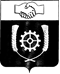 СЧЕТНАЯ ПАЛАТАМУНИЦИПАЛЬНОГО РАЙОНА КЛЯВЛИНСКИЙСАМАРСКОЙ ОБЛАСТИ446960, Самарская область, Клявлинский район, ст. Клявлино, ул. Октябрьская д. 60, тел.: 2-10-64, e-mail: spklv@yandex.comНаименование показателяИсполненоза 9 месяцев 20212022 год2022 год2022 годза 9 месяцев 2022 кза 9 месяцев 2021%Отклонение 9 месяцев 2022 и9 месяцев 2021Наименование показателяИсполненоза 9 месяцев 2021План на годИсполненоза 9 месяцев 2022 года% исполненияза 9 месяцев 2022 кза 9 месяцев 2021%Отклонение 9 месяцев 2022 и9 месяцев 2021Налоговые и неналоговые доходы2 378,2274 754,2602 707,07156,9113,8328,844Налоговые поступления2 342,1534 633,2122 607,37456,3111,3265,221Налог на доходы физических лиц437,855688,652490,18871,2112,052,333Акцизы по подакцизным товарам (продукции), производимым на территории РФ843,1421 203,5601 035,33986,0122,8192,197Единый сельскохозяйственный налог239,000281,000110,61639,446,3- 128,384Налог на имущество физических лиц13,306192,00015,2387,9114,51,932Земельный налог 808,8502 268,000955,99342,2118,2147,143Неналоговые поступления36,074121,04899,69782,4276,463,623Доходы, получаемые в виде арендной платы, а также средства от продажи права на заключение договоров аренды за земли, находящиеся в собственности сельских поселений (за исключением земельных участков муниципальных бюджетных и автономных учреждений)30,867106,04899,69794,0323,068,830Доходы  от сдачи в аренду имущества, находящегося  в оперативном управлении органов управления  сельских поселений и созданных ими учреждений (за исключением  имущества муниципальных бюджетных и автономных учреждений)5,20715,0000,0000,00,0- 5,207Безвозмездные поступления10 386,5397 689,6566 888,34889,666,3- 3 498,191Дотации на выравнивание бюджетной обеспеченности4 042,3723 635,3433 635,343100,089,9- 407,029Субвенции бюджетам сельских поселений на осуществление первичного воинского учета на территориях, где отсутствуют военные комиссариаты177,600251,730192,24076,4108,214,640Субсидии бюджетам сельских поселений на обеспечение комплексного развития сельских территорий4 975,8970,0000,0000,00,0- 4 975,897Прочие межбюджетные трансферты, передаваемые бюджетам сельских поселений1 157,2943 802,5833 060,76580,5264,51 903,471Прочие  безвозмездные  поступления в бюджеты сельских поселений33,3760,0000,0000,00,0- 33,376Итого 12 764,76612 443,9169 595,41977,175,2- 3 169,347Итого без субвенций12 587,16612 192,1869 403,17977,174,7- 3 183,987 Р РПНаименование показателяИсполнено9 месяцев 20212022 год2022 год2022 годОтклонение 9 месяцев. 2022 и9 месяцев 20219 месяцев2022 9 месяцев 2021% Р РПНаименование показателяИсполнено9 месяцев 2021План на годИсполнено9 месяцев 2022% исполненияОтклонение 9 месяцев. 2022 и9 месяцев 20219 месяцев2022 9 месяцев 2021%0100Общегосударственные вопросы2 810,6003 464,9952 913,41084,1102,810103,70200Национальная оборона141,715251,730155,52561,813,810109,70300Национальная безопасность и правоохранительная деятельность105,188404,908291,03571,9185,847276,70400Национальная экономика633,3621 425,549835,56658,6202,204131,90500Жилищно-коммунальное хозяйство5 135,1181 086,867968,32689,1- 4 166,79218,90700Образование200,049252,605252,60510052,556126,30800Культура, кинематография3 659,9485 491,7483 722,90167,862,953101,71100Физическая культура и спорт264,461287,503287,50310023,042108,7ИТОГО12 950,44112 665,9059 426,87174,4- 3 523,57072,8Наименование программыУтвержденные бюджетные назначения на2022 годИсполнено, 9 месяцев2022 годаПроцент исполнения, (%)Муниципальная программа «Модернизация и развитие автомобильных дорог общего пользования местного значения в границах населенных пунктов сельского поселения Черный Ключ муниципального района Клявлинский Самарской области на 2018-2027 годы»1 425,549835,56658,6Муниципальная программа «Развитие органов местного самоуправления и решение вопросов местного значения сельского поселения Черный Ключ муниципального района Клявлинский Самарской области на 2018-2027 годы»11 240,3568 591,30576,4Итого по программам  100%12 665,9059 426,87174,4Всего расходов12 665,9059 426,87174,4